                                                                        ПРОЕКТ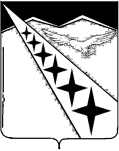 СОВЕТ ЛУЧЕВОГО СЕЛЬСКОГО ПОСЕЛЕНИЯЛАБИНСКИЙ  РАЙОН(четвертый созыв)РЕШЕНИЕ        от                                                                                         № поселок ЛучОб утверждении Перечня муниципального имущества Лучевого сельского поселения, свободного от прав третьих лиц (за исключением имущественных прав субъектов малого и среднего предпринимательства)В целях реализации государственной политики в области развития малого и среднего предпринимательства в Лучевом сельском поселении Лабинского района,  в соответствии с Федеральным законом от 6 октября 2003 года № 131-ФЗ «Об общих принципах организации местного самоуправления в Российской Федерации», Федеральным законом от 24 июля 2007 года № 209-ФЗ «О развитии малого и среднего предпринимательства в Российской Федерации»,  решением Совета Лучевого сельского поселения Лабинского района от 25 апреля 2019 года № 218/64 «Об утверждении Порядка формирования, ведения, ежегодного дополнения и опубликования Перечня муниципального имущества Лучевого сельского поселения Лабинского района, предназначенного для предоставления во владение и (или) пользование субъектам малого и среднего предпринимательства и организациям, образующим инфраструктуру поддержки субъектов малого и среднего предпринимательства», Совет Лучевого сельского поселения Лабинского района Р Е Ш И Л:1.Утвердить Перечень муниципального имущества Лучевого сельского поселения, свободного от прав третьих лиц (за исключением имущественных прав субъектов малого и среднего предпринимательства) согласно приложению.          2. Признать утратившим силу решение Совета Лучевого сельского поселения Лабинского района от 14 июня 2019 года № 228/66 «Об утверждении Перечня муниципального имущества Лучевого сельского поселения, свободного от прав третьих лиц (за исключением имущественных прав субъектов малого и среднего предпринимательства)».3. Настоящее решение опубликовать на сайте «Официальный интернет-портал Лучевого сельского поселения Лабинского района» по адресу: http://омслуч-нпа.рф и разместить на официальном сайте администрации Лучевого сельского поселения Лабинского района http://luchevoesp.ru в информационно-телекоммуникационной сети «Интернет».4.Контроль исполнения настоящего решения возложить на комитет Совета Лучевого сельского поселения по экономике, финансам, бюджету, налогам, законности, правопорядку, оборонной работе и казачеству (Демьяненко).5. Настоящее решение вступает в силу со дня его официального опубликования.Исполняющий обязанностиглавы Лучевого сельского поселения Лабинского района				                          И.И.ЯценкоПРИЛОЖЕНИЕУТВЕРЖДЕНрешением Совета  Лучевого сельского поселения Лабинского районаот г. № ПЕРЕЧЕНЬмуниципального имущества Лучевого сельского поселения Лабинского района, предназначенного для предоставления во владение и (или) пользование субъектам малого и среднего предпринимательства и организациям, образующим инфраструктуру поддержки субъектов малого и среднего предпринимательства	Исполняющий обязанности главыЛучевого сельского поселенияЛабинского района                                                                                                                                                   И.И. Яценко№ п/пАдрес (местоположение) объекта<1>Вид объекта недвижимости; тип движимого имущества<2>Наименование объекта учета<3>Сведения о недвижимом имуществеСведения о недвижимом имуществеСведения о недвижимом имуществе№ п/пАдрес (местоположение) объекта<1>Вид объекта недвижимости; тип движимого имущества<2>Наименование объекта учета<3>Основная характеристика объекта недвижимости<4>Основная характеристика объекта недвижимости<4>Основная характеристика объекта недвижимости<4>№ п/пАдрес (местоположение) объекта<1>Вид объекта недвижимости; тип движимого имущества<2>Наименование объекта учета<3>Тип (площадь – для земельных участков, зданий, помещений; протяженность, объем, площадь, глубина залегания – для сооружений; протяженность, объем, площадь, глубина залегания согласно проектной документации – для объектов незавершенного строительства)Фактическое значение / Проектируемое значение (для объектов незавершенного строительства)Единица измерения (для площади – кв.м; для протяженности – м; для глубины залегания – м; для объема – куб.м)12345671Краснодарский край,Лабинский район, пос.Мирный, ул.Гагарина,1зданиеНежилое здание229,4кв.м.Сведения о недвижимом имуществеСведения о недвижимом имуществеСведения о недвижимом имуществеСведения о недвижимом имуществеСведения о недвижимом имуществеСведения о движимом имуществеСведения о движимом имуществеСведения о движимом имуществеСведения о движимом имуществеКадастровый номер<5>Кадастровый номер<5>Техническое состояние объекта недвижимости<6>Категория земель<7>Вид разрешенного использования<8>Государственный регистрационный знак (при наличии)Марка, модельГод выпускаСостав (принадлежности) имущества<9>НомерТип (кадастровый, условный устаревший)Техническое состояние объекта недвижимости<6>Категория земель<7>Вид разрешенного использования<8>Государственный регистрационный знак (при наличии)Марка, модельГод выпускаСостав (принадлежности) имущества<9>891011121314151623:18:0502005:112Требует текущего ремонтаЗемли населенных пунктовнетСведения о правообладателях и о правах третьих лиц на имуществоСведения о правообладателях и о правах третьих лиц на имуществоСведения о правообладателях и о правах третьих лиц на имуществоСведения о правообладателях и о правах третьих лиц на имуществоСведения о правообладателях и о правах третьих лиц на имуществоСведения о правообладателях и о правах третьих лиц на имуществоСведения о правообладателях и о правах третьих лиц на имуществоДля договоров аренды и безвозмездного пользованияДля договоров аренды и безвозмездного пользованияНаименование правообладателя<11>Наличие ограниченного вещного права на имущество<12>ИНН правообладателя<13>Контактный номер телефона<14>Адрес электронной почты<15>Наличие права аренды или права безвозмездного пользования на имущество<10>Дата окончания срока действия договора (при наличии)Наименование правообладателя<11>Наличие ограниченного вещного права на имущество<12>ИНН правообладателя<13>Контактный номер телефона<14>Адрес электронной почты<15>17181920212223нетнетАдминистрация Лучевого сельского поселения Лабинского районане